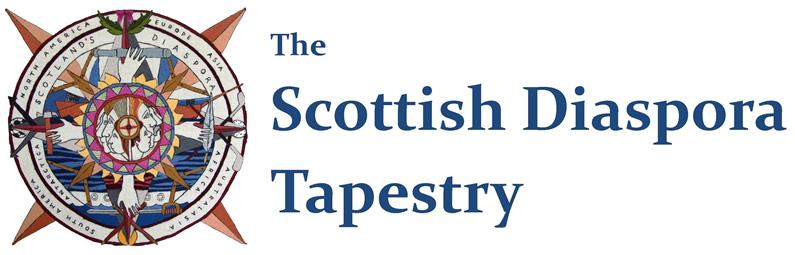 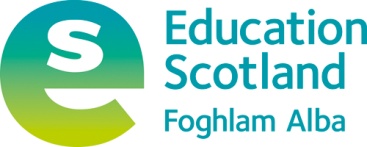 Design Your Own Panel CompetitionPlease complete this form to register your schoolWe will use these details for future correspondence about the Competition. Please ensure this form is returned to us before Friday 25th March 2016. Thank you!Name of School:Name of School:Name of School:Name of School:Please select;Please select;Please select;Please select;PrimarySecondaryTransition ProjectOther  Other, please describe:Other, please describe:Other, please describe:Other, please describe:Name of Teacher/Project Leader:Name of Teacher/Project Leader:Name of Teacher/Project Leader:Name of Teacher/Project Leader:School Address:School Address:School Address:School Address:Telephone number:Telephone number:Telephone number:Telephone number:Email address:Email address:Email address:Email address:Please let us know a bit more about who will be involved in the competition (age of pupils/year group/ department/local partnerships  etc)Please let us know a bit more about who will be involved in the competition (age of pupils/year group/ department/local partnerships  etc)